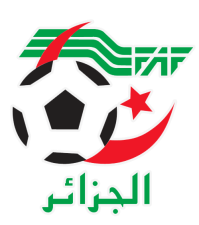 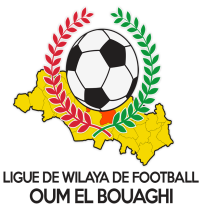              FEDERATION ALGERIENNE DE FOOTBALL                   LIGUE DE WILAYA DE FOOTBALL D’OUM EL BOUAGHIDESIGNATION ARBITRES SENIORS WILAYA 01ere JOURNÉESAISON 2022-2023JEUDI 01/12/2022VENDREDI 02/12/2022SAMEDI 03/12/2022ESSR : EXEMPTSOUS TOUTES RESERVESRAPPEL    ( Article  21 )Il est porté a votre connaissance que l’application de l’article 21 des règlements généraux de la FAF est obligatoire pour toutes rencontres officielles. À cet effet les clubs qui reçoivent doivent obligatoirement s’assurer de la présence d’un médecin et d’une ambulance si l’absence du médecin ou de l’ambulance est constatée par l’arbitre celui-ci annule la rencontre et le club est sanctionnepar l’article 21 des R/G de la FAF..CONSULTATION DU SITE INTERNETLes clubs sont tenus de consulter le Site Internet de la liguehttp://www.lwfoeb.dz/ pour prendre connaissance des éventuelles modifications dans la programmation et changements des lieux de rencontres et/ou horaire.LieuxRencontresHeuresOBSAIN M’LILACS RAM / CAFAZ14H00FERHI-SID-BOUDEBOUZAAIN BEIDAUSMAB / ASCKS14H00BENABDELHALIM-BOUGHRARA-BENSIDLieuxRencontresHeuresOBSOULED HAMLAARBOH / NRBBC15H00BERRICHECRBB / IRBM15H00AIN BABOUCHEARBAB / JBJ15H00AIN M’LILACRBH / OAF15H00LieuxRencontresHeuresOBSAIN M’LILAUSAM / USB14H30